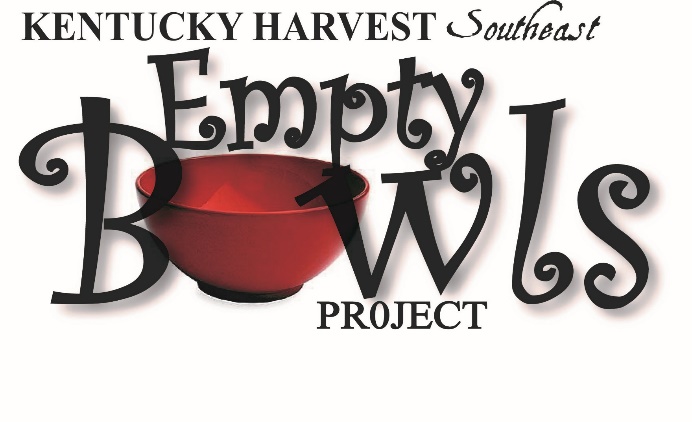 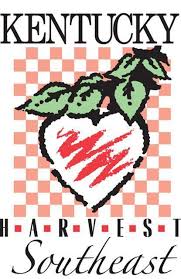 Kentucky Harvest Southeast/ Empty Bowl Project305 W 5th St.Corbin, Kentucky 40701KY Harvest Southeast is a non-profit organization started in 2008. Our mission statement says, “We provide nutritional food to children and families by locating, organizing, and networking with those who can provide food to those who need food in a timely manner.”Kentucky Harvest Southeast provides 100% of the funding for Kentucky Harvest Southeast Backpack Program for Flat Lick, Dewitt, and Barbourville City Schools in Knox Co. We are also involved in providing food and support to local pantries at Christian Life Fellowship in Barbourville, KCEOC Women’s /Families Shelter in Gray, Emergency Christian Ministries Williamsburg Ky, and the Everlasting Arms shelter in Corbin.Through your tax deductible donation, we can keep these programs funded and growing to help provide more Knox Co children and families with nutritional food. It costs $362.50 each week for backpacks that have 7 meals for the weekend.  We also have corporate sponsors who contribute $3,000 plus which helps us meet our $20,000 annual outlay for this program. All donations of any size are helpful and needed.Will you please help us help the children and families of Knox Co in need?100 % of your donation goes toward these programs with volunteers providing the services needed to run these programs. Below is a form to donate to our Empty Bowl Project.Thanks for your time,David BartonPresident, Kentucky Harvest Southeast					www.kentuckyharvestsoutheast.orgkyharvest.southeast@gmail.com					501 C3 Organization606 627 6738Kentucky Harvest Southeast Board			David Barton President		606 627 6738Gina Sears VP		606 524 2546			Rosemary Revoir Secretary	606 521 2316Jim Revoir Treasurer	606 344 6673			Joann Maybrier			606 627 3171Brendia Moses		606 627 0771			Jodi Carroll			606 524 7092Teresa Pope		606 622 1797Sponsorship Levels:BRONZE $100 -$199	GOLD $300 - $499                       SILVER $200 -$299	 	PLATINUM $500 OR MORE			NAME_________________________________AMOUNT ______________________________________Mail Donation To:KENTUCKY HARVEST SOUTHEAST 305 W. 5th St.Corbin, Ky. 40701